TANDA PERSETUJUAN SKRIPSIDengan ini pembimbing skripsi dan Dekan Fakultas Ekonomi Universitas Bung Hatta menyatakan:Nama 			: Edi PurnomoNPM			: 1210011211127Program Studi	: Strata Satu (S1)Jurusan		: ManajemenJudul Skripsi 	: Pengaruh Harga, Promosi dan Desain Produk                    Terhadap Keputusan Pembelian Sepatu Specs di  Talago   Sport Kota Padang.Telah disetujui skripsinya sesuai dengan prosedur, ketentuan dan kelaziman yang berlaku, telah diuji dan telah dinyatakan Lulus dalam ujian komprehensif pada  15 Agustus 2018.PEMBIMBING SKRIPSIPembimbing I                                               		Pembimbing IIDra. Hj. Yulihar Mukhtar, M.Si			Dahliana Kamener, BS, MBADisetujui OlehDekan Fakultas Ekonomi Universitas Bung HattaDr. Listiana Sri Mulatsih, S.E., M.MPERNYATAANDengan ini saya menyatakan bahwa skripsi ini tidak terdapat karya yang pernah diajukan untuk memperoleh gelar kesarjanaan suatu perguruan tinggi dan sepanjang pengetahuan saya juga tidak terdapat karya atau pendapat yang pernah ditulis atau diterbitkan oleh orang lain, kecuali yang secara tertulis diacu dalam naskah ini dan disebutkan didalam daftar pustaka. Padang, 15 Agustus 2018Edi PurnomoPENGARUH HARGA, PROMOSI DAN DESAIN PRODUK TERHADAP KEPUTUSAN PEMBELIAN SEPATU SPECS TALAGO SPORT DI KOTA PADANG                      		Edi Purnomo1, Yulihar Mukhtar2, Dahlia Kamener3Student Department of Management, Faculty of Economics, University of Bung Hatta E-mail :¹edypurnomo717@gmail.com 2yul_mukhtar@yahoo.com 3dahlianakamener@ymail.com ABSTRAKPenelitian ini bertujuan untuk mengetahui: (1) Pengaruh harga terhadap keputusan pembelian sepatu Specs Talago Sport di Kota Padang. (2) pengaruh promosi terhadap keputusan pembelian sepatu Specs Talago Sport di Kota Padang. (3) Pengaruh desain produkterhadap keputusan pembelian sepatu Specs Talago Sport di Kota Padang. Teknik penarikan sampel dengan menggunakan metode purposive sampling, dengan jumlah sampel yang digunakan adalah 80 orang responden.Teknik analisa data yang digunakan untuk menguji hipotesis adalah regresi linear berganda.Hasil penelitian menemukan bahwa: (1) harga berpengaruh positif dan signifikan  terhadap keputusan pembelian sepatu Specs Talago Sport di Kota Padang. (2) promosi tidak berpengaruh positif dan signifikan terhadap keputusan pembelian sepatu Specs Talago Sport di Kota Padang. (3) desain produk berpengaruh positif dan signifikan  terhadap keputusan pembelian sepatu Specs Talago Sport di Kota Padang.Kata kunci : Harga, Promosi, Desain Produk, Keputusan PembelianINFLUENCE OF SERVICE QUALITY, LOCATION AND PRODUCT QUALITY ON PURCHASING DECISIONS ON PECEL LELE LELA AT VETERAN IN PADANGEdi Purnomo1, Yulihar Mukhtar2, Dahlia Kamener3Student Department of Management, Faculty of Economics, University of Bung Hatta E-mail :¹edypurnomo717@gmail.com 2yul_mukhtar@yahoo.com 3dahlianakamener@ymail.com ABSTRACTThis study aims to determine: (1) Price effect on the purchase decision of Talago Sport Specs shoes in Padang City. (2) promotion influence on the purchase decision of Talago Sport Specs shoes in Padang City. (3) The influence of product design on the purchase decision of Talago Sport Specs shoes in Padang City, sampling technique using purposive sampling method, with the number of samples used were 80 respondents. Data analysis techniques used to test hypotheses were multiple linear regression.The results of the study found that: (1) prices have a positive and significant impact on the purchase decision of Talago Sport Specs shoes in Padang City. (2) the promotion did not have a positive and significant effect on the purchase decision of Talago Sport Specs shoes in Padang City. (3) Product design has a positive and significant effect on the purchase decision of Talago Sport Specs shoes in Padang City.Keywords: Price, Promotion, Product Design, Purchase DecisionKATA PENGANTAR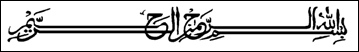 Puji syukur Alhamdulillah penulis sampaikan terlebih dahulu atas kehadirat Allah SWT atas segala rahmat dan anugerah-Nya sehingga penulis dapat menyelesaikan penulisan Skripsi dengan judul “Pengaruh Harga, Promosi Dan Desain Produk Terhadap Keputusan Pembelian Sepatu Specs di Talago Sport Kota Padang. Skripsi ini disusun untuk memenuhi persyaratan akademis dalam rangka menempuh ujian sarjana dan untuk memperoleh gelar sarjana pada Jurusan Manajemen, Fakultas Ekonomi, Universitas Bung Hatta Padang.Dalam penulisan skripsi ini penulis banyak mendapat bantuan baik secara langsung maupun tidak langsung .Maka pada kesempatan ini dengan segala kerendahan hati penulis mengucapkan terima kasih kepada:Ibu Dr. Listiana Sri Mulatsih ,S.E.,M.M selaku Dekan Fakultas Ekonomi Universitas Bung Hatta Padang.Bapak Drs. Meihendri, S.E., M.Si., Ak., CA selaku wakil Dekan Fakultas Ekonomi Universitas Bung Hatta Padang.Ibu Lindawati, S.E, M.Si selaku Ketua Jurusan Manajemen Fakultas Ekonomi Universitas Bung Hatta Padang.Bapak Purbo Jadmiko, S.E.,M.Sc selaku sekretaris Jurusan Manajemen Fakultas Ekonomi Universitas Bung Hatta Padang.Ibu Dra. Yulihar Mukhtar, MS.i selaku pembimbing I dan Ibu Dahliana Kamener, BS, MBA selaku pembimbing II yang telah bersedia meluangkan waktu, tenaga serta pikirannya dalam memberikan bimbingan baik berupa ilmu, petunjuk maupun saran-saran atau pendapat yang sangat penulis butuhkan dalam penelitian ini.Segenap Dosen Fakultas Ekonomi yang telah memberikan ilmu pengetahuan semasa perkuliahan dan karyawan Fakultas Ekonomi Universitas Bung Hatta.Terkhusus untuk Papa, Mama, Kakak dan adik saya yang selalu memberikan semangat dan doa bagi kesuksesan dan kelancaran dalam perkuliahan. Ini hadiah kecil yang bisa saya berikan untuk kalian.  Sahabat seperjuangan (Intan Prima, Pebrian Wahyu, Nanang Aria, M.Wiliam Feri, Hero Setiawan, Ferdi Okta, Afriyanto, dan teman-teman Manajemen) yang telah bersama-sama bahu membahu dalam suka dan duka selama perkuliahan, semoga semua yang kita perbuat menjadi kenangan dan pengajaran dimasa yang  akan datang.Penulis hanya bisa berdoa semoga Allah SWT memberikan balasan yang lebih baik kepada semua pihak untuk segala do’a dan bantuannya yang telah diberikan kepada penulis. Akhir kata, penulis berharap agar skripsi ini dapat bermanfaat bagi banyak pihak.         Padang,   Agustus 2018    Edi PurnomoDAFTAR ISITANDA PERSETUJUAN SKRIPSI 		iLEMBAR PERNYATAAN 		ii		ABSTRAK 		iiiABSTRACK 		ivKATA PENGANTAR 		vDAFTAR ISI 		viiDAFTAR TABEL       		xDAFTAR GAMBAR		xiDAFTAR LAMPIRAN 		xiBAB I PENDAHULUAN		1Latar Belakang		1Rumusan Masalah		4Tujuan penelitian		5Manfaat penelitian		5BAB II KAJIAN LITERATUR		6Keputusan Pembelian		6Pengertian Keputusan Pembelian		6Faktor-Faktor yang mempengaruhi Keputusan pembelian		10Harga		12Pengertian Harga		12Faktor-Faktor yang mempengaruhi Harga		14Promosi		16PengertianPromosi		16Faktor-Faktor yang mempengaruhi Promosi		17DesainProduk		18Pengertian Desain Produk		18Penelitian Terdahulu dan Pengembangan Hipotesis		192.5.1 Pengaruh Harga Terhadap Keputusan Pembelian		192.5.2 Pengaruh Promosi Terhadap Keputusan Pembelian		202.5.3 Pengaruh Desain Produk Terhadap Keputusan Pembelian		21Kerangka Konseptual		22BAB III METODE PENELITIAN		23Objek Penelitian		23Populasi dan Sampel		233.2.1 Populasi		23Sampel		233.2.3 Teknik Pengambilan Sampel		24Jenis dan Sumber Data		243.3.1 Jenis Data		243.3.2 Sumber Data		25Teknik Pengumpulan Data		25    3.5 Variabel Dan Definisi Operasional Variabel		253.5.1 keputusan Pembelian (Y)		253.5.2 Harga (X1)		263.5.3 Promosi (X2)		263.5.4 DesainProduk (X3)		263.6 Skala Pengukuran Variabel		27	3.7 Uji Instrumen Penelitian		273.7.1 Uji validitas		273.7.2 Uji Reliabilitas		273.8 Metode Analisa Data		283.8.1 Analisa Deskriptif		283.8.2 Analisa Inferensial		291Uji Normalitas		293.8.3 Uji Asumsi Klasik		301 Uji Multikolinearitas		302 Uji Heteroskedastisitas		303.8.4 Analisa Regresi Linear Berganda		 303.8.5 Uji Koefisien Determinasi (R Square)		313.8.6 Uji Kelayakan Model (F statistik)		323.8.7 Uji T-tes Statistik		32BAB IV HASIL DAN PEMBAHASAN		34Deskripsi Umum Responden		34Karakteristik Responden Berdasarkan Usia		34Karakteristik Responden Berdasarkan Jenis Kelamin		35Karakteristik Responden Berdasarkan Pendapatan		36Karakteristik Responden Berdasarkan Pekerjaan		374.2 Uji Instrument Penelitian		374.2.1 Uji Validitas		37Uji Reliabilitas		414.3  Deskripsi Hasil Penelitian		414.4  Analisa Inferensial		464.4.1 Uji Normalitas		464.5 Uji Asumsi Klasik		474.5.1 Uji Multikolinearitas		474.5.2 Uji Heteroskedstisitas		474.6 Analisis Regresi Berganda		494.7 Hasil Uji Koefisien Determinasi		504.8 Uji Kelayakan Model Uji F-Statistik		514.9 Hasil Uji Hipotesis Dan Pembahasan		51BAB V KESIMPULAN DAN SARAN		555.1 Kesimpulan		555.2 Saran		555.3 Keterbatasan Penelitian		565.4 Implikasi		57DAFTAR PUSTAKA		58DAFTAR RIWAYAT HIDUP	DAFTAR TABELTabel 1.1	Data Transaksi Penjualan Sepatu Olahraga Tahun 2017 Di Talago Sport, Winerva dan Jelita Di Kota Padang		3Tabel 1.2	Tabel Perbandingan Harga Sepatu Specs di Talago Sport, 	Winerva dan Jelita		3Tabel 4.1	Karakteristik Responden Berdasarkan Umur		35Tabel 4.2	Karakteristik Responden Berdasarkan Jenis Kelamin		35Tabel 4.3	 Karakteristik Responden Berdasarkan Pendapatan		36Tabel 4.4	Karakteristik Responden Berdasarkan Pekerjaan		37Tabel 4.5	Hasil Uji Validitas Keputusan Pembelian   		38Tabel 4.6	Hasil Uji Validitas Harga		39Tabel 4.7	Hasil Uji Validitas Promosi		39Tabel 4.8	Hasil Uji Validitas Desain Produk		40Tabel 4.9	Hasil Uji Reliabilitas		41Tabel 4.10	Distribusi Frekuensi Variabel Keputusan Pembelian		42Tabel 4.11	Distribusi Frekuensi Variabel Harga		43Tabel 4.12	Distribusi Frekuensi Variabel Promosi		44Tabel 4.13	Distribusi Frekuensi Variabel Desain Produk		45Tabel 4.14	Uji Normalitas One Sample Kolmogorov-Smirnov		46Tabel 4.15	Hasil Uji Multikolinearitas		47Tabel 4.16 Hasil Pengujian Heteroskedastisitas		48Tabel 4.17	Hasil Analisa Regresi Berganda		49DAFTAR GAMBARGambar  2.1	Proses Keputusan Pembelian		8Gambar  2.2	Kerangka Konseptual		22DAFTAR LAMPIRANLampiran 1	: Persetujuan Koesioner 				Lampiran 2	: Koesioner Penelitian	Lampiran 3	: Tabulasi DataLampiran 4	: Profil RespondenLampiran 5	: Uji Validitas Dan ReliabilitasLampiran 6	: Deskripsi VariabelLampiran 7	: Analisa InfrensialLampiran 8	: Uji Asumsi KlasikLampiran 9	: Analisis Regresi Linier Berganda